Телефон:Адрес эл.почты: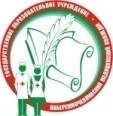 Министерство здравоохранения Республики ТатарстанГАПОУ   «Набережночелнинский медицинский колледж».Отдел основного профессионального образования МК-15Информационная карта преподавателяГАПОУ «Набережночелнинский медицинский колледж»Фото (при желании)Фамилия, имя, отчествоДолжность (указать должность и преподаваемую дисциплину, ПМ, МДК)Стаж общийСтаж  педагогическийОбразование (наименование учреждения высшего, среднего профессионального образования, квалификация по диплому).  Ученая степень  (при наличии)Квалификационная категория, год присвоенияКурсы повышения квалификации (наименование образовательного учреждения, тематика курсов, количество учебных часов, дата прохождения)Профессиональная переподготовкаСтажировкаНаграды (Государственные и отраслевые награды, включая Почетные грамоты, благодарственные письма).   Методическая тема: